Сумська міська рада VІІ СКЛИКАННЯ              СЕСІЯРІШЕННЯвід                      2019 року №               -МРм. СумиРозглянувши звернення громадянина, надані документи, відповідно до протоколу засідання постійної комісії з питань архітектури, містобудування, регулювання земельних відносин, природокористування та екології Сумської міської ради від 10.01.2019 № 139 та статті 12 Земельного кодексу України, керуючись пунктом 34 частини першої статті 26 Закону України «Про місцеве самоврядування в Україні», Сумська міська рада  ВИРІШИЛА:Вважати таким, що втратив чинність, пункт 9 додатку до рішення  Сумської міської ради від 31 травня 2017 року № 2127-МР «Про надання дозволу на розроблення проектів землеустрою щодо відведення земельних ділянок учасникам АТО» стосовно надання дозволу Яровому Богдану Юрійовичу на розроблення проекту землеустрою щодо відведення земельної ділянки у власність за адресою: в районі вулиці Г. Кондратьєва та проспекту Козацького для будівництва і обслуговування жилого будинку, господарських будівель і споруд у зв’язку зі звернення Ярового Б.Ю.Сумський міський голова                                                                        О.М. ЛисенкоВиконавець: Клименко Ю.М.Ініціатор розгляду питання –– постійна комісія з питань архітектури, містобудування, регулювання земельних відносин, природокористування та екології Сумської міської ради Проект рішення підготовлено департаментом забезпечення ресурсних платежів Сумської міської радиДоповідач – департамент забезпечення ресурсних платежів Сумської міської ради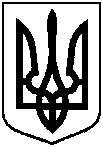 Проектоприлюднено «__»_________2019 р.Про часткову втрату чинності рішення Сумської міської ради  від 31 травня 2017 року № 2127-МР «Про надання дозволу на розроблення проектів землеустрою щодо відведення земельних ділянок учасникам АТО»